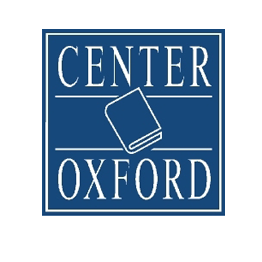 Predlog letne učne pripraveza pouk tujega jezika angleščinepo učbeniškem kompletuPROJECT EXPLORE 3 Mladinska knjiga, Center Oxford, 2019Učbeniški komplet Project Explore 3 vsebuje:učbenik,delovni zvezek s kodo za dostop do spletnih vsebin (Online Practice) in zgoščenko z zvočnimi posnetki,zgoščenke z zvočnimi posnetkipriročnik za učitelje z DVD-ROM-om z dodatnimi gradivi, Classroom Presentation Tool – interaktivni učbenik in delovni zvezek z zvočnimi in video posnetki, rešitvami,Teacher's Resource Centre – vsa gradiva na enem mestu, vključno s posnetki, rešitvami, gradivi za fotokopiranje, testi, besediščem in dostopom do spletnih vsebin Online Practice in nadzorom le-teh.Avtorja: Sylvia Wheeldon, Paul ShiptonZaložba: Oxford University Press (OUP)Leto izdaje: 2019Učbenik Project Explore 3 je razdeljen na uvodno enoto in 6 učnih enot :INTRODUCTION (str. 4-7)* Beseda učenec je v letni pripravi rabljena generično in se nanaša na učence in učenke.  UNIT 1 – FAMILY HISTORIES (str. 8-19)UNIT 2 – TEEN LIFE (str. 20-33)UNIT 3 – ME, MYSELF AND I (str. 34-45)UNIT 4 – IT'S A MYSTERY (str. 46-59)UNIT 5 – SPACE: THE FINAL FRONTIER (str. 60-71)UNIT 6 – IMAGINE THAT! (str. 72-83)Učna enotaNaslov učne enoteINTRODUCTIONUNIT 1ME AND MY LIFEUNIT 2SURVIVAL!UNIT 3FOOD AND HEALTHUNIT 4HIGH-TECHUNIT 5CITY AND COUNTRYUNIT 6WHAT'S THE MATTER?TEMACILJI IN DEJAVNOSTICILJI IN DEJAVNOSTICILJI IN DEJAVNOSTITEMAJEZIKOVNA ZNANJAJEZIKOVNA ZNANJAKOMUNIKACIJSKE SPRETNOSTIUčenec* zna …TEMABESEDIŠČESLOVNICAKOMUNIKACIJSKE SPRETNOSTIUčenec* zna …1A Hello!- samostalniki v množini- Present simple and continuous (splošni in opisni sedanjik)- slediti več dialogom- poiskati informacije v prebranem/poslušanem besedilu in jih uporabiti za odgovore na vprašanja- prebrati in dopolniti povedi o osebnih podatkih- razumeti bistvo prebranega/poslušanega dialoga- poslušati in razumeti kratke dialoge- s pravilno izgovorjavo ponoviti poslušane besede in dialoge- predstaviti podatke o sebi in drugih- dopolniti povedi z manjkajočimi besedami- napisati vprašanja o osebnih podatkih- sodelovati v preprostih pogovorih- spraševati in odgovarjati o načrtih, o stvareh, ki jih sogovornik mara in dejavnostih1B Plans- will in be going to (splošni prihodnjik z will prihodnjik z going to)- slediti več dialogom- poiskati informacije v prebranem/poslušanem besedilu in jih uporabiti za odgovore na vprašanja- prebrati in dopolniti povedi o osebnih podatkih- razumeti bistvo prebranega/poslušanega dialoga- poslušati in razumeti kratke dialoge- s pravilno izgovorjavo ponoviti poslušane besede in dialoge- predstaviti podatke o sebi in drugih- dopolniti povedi z manjkajočimi besedami- napisati vprašanja o osebnih podatkih- sodelovati v preprostih pogovorih- spraševati in odgovarjati o načrtih, o stvareh, ki jih sogovornik mara in dejavnostihTEMACILJI IN DEJAVNOSTICILJI IN DEJAVNOSTICILJI IN DEJAVNOSTITEMAJEZIKOVNA ZNANJAJEZIKOVNA ZNANJAKOMUNIKACIJSKE SPRETNOSTIUčenec* zna …TEMABESEDIŠČESLOVNICAKOMUNIKACIJSKE SPRETNOSTIUčenec* zna …1A A life story- življenjska obdobja- Past simple (splošni preteklik) – pravilni in nepravilni glagoli- used to - razumeti razliko med splošnim in opisnim preteklikom- razumeti preproste osebne podatke- slediti ilustracijam in fotozgodbam- uporabiti časovno os za primerjavo časov- najti informacije v prebranem besedilu in jih uporabiti za odgovore na vprašanja - razumeti bistvo prebrane/poslušane zgodbe - poiskati podrobne informacije v prebranem ali poslušanem besedilu- določiti ali so dane trditve o prebranem besedilu pravilne ali napačne- s pravilno izgovorjavo ponoviti poslušane besede, besedne zveze in dialoge- opisati, kaj se dogaja/je dogajalo na slikah- ob pomoči iztočnic tvoriti vprašanja - preveriti predvidene odgovore z branjem ali poslušanjem besedila - predstaviti in izmenjati podatke o sebi in drugih v govorjeni ali pisni obliki- predstaviti podatke o življenjskih obdobjih- opisati dejanja ljudi- razpravljati o dogodkih v zgodbi- sodelovati v preprostih pogovorih- sporočati novice in reagirati na prejete novice- izvesti predstavitev in odgovoriti na vprašanja- poslušati predstavitve in zastavljati vprašanja o njih1B One sunny day …- glagoli premikanja- Past continuous (opisni preteklik)- razumeti razliko med splošnim in opisnim preteklikom- razumeti preproste osebne podatke- slediti ilustracijam in fotozgodbam- uporabiti časovno os za primerjavo časov- najti informacije v prebranem besedilu in jih uporabiti za odgovore na vprašanja - razumeti bistvo prebrane/poslušane zgodbe - poiskati podrobne informacije v prebranem ali poslušanem besedilu- določiti ali so dane trditve o prebranem besedilu pravilne ali napačne- s pravilno izgovorjavo ponoviti poslušane besede, besedne zveze in dialoge- opisati, kaj se dogaja/je dogajalo na slikah- ob pomoči iztočnic tvoriti vprašanja - preveriti predvidene odgovore z branjem ali poslušanjem besedila - predstaviti in izmenjati podatke o sebi in drugih v govorjeni ali pisni obliki- predstaviti podatke o življenjskih obdobjih- opisati dejanja ljudi- razpravljati o dogodkih v zgodbi- sodelovati v preprostih pogovorih- sporočati novice in reagirati na prejete novice- izvesti predstavitev in odgovoriti na vprašanja- poslušati predstavitve in zastavljati vprašanja o njih1C How they met- Past simple and continuous (splošni in opisni preteklik)- razumeti razliko med splošnim in opisnim preteklikom- razumeti preproste osebne podatke- slediti ilustracijam in fotozgodbam- uporabiti časovno os za primerjavo časov- najti informacije v prebranem besedilu in jih uporabiti za odgovore na vprašanja - razumeti bistvo prebrane/poslušane zgodbe - poiskati podrobne informacije v prebranem ali poslušanem besedilu- določiti ali so dane trditve o prebranem besedilu pravilne ali napačne- s pravilno izgovorjavo ponoviti poslušane besede, besedne zveze in dialoge- opisati, kaj se dogaja/je dogajalo na slikah- ob pomoči iztočnic tvoriti vprašanja - preveriti predvidene odgovore z branjem ali poslušanjem besedila - predstaviti in izmenjati podatke o sebi in drugih v govorjeni ali pisni obliki- predstaviti podatke o življenjskih obdobjih- opisati dejanja ljudi- razpravljati o dogodkih v zgodbi- sodelovati v preprostih pogovorih- sporočati novice in reagirati na prejete novice- izvesti predstavitev in odgovoriti na vprašanja- poslušati predstavitve in zastavljati vprašanja o njih1D Gossip- "Vsakodnevna angleščina": sporočanje novic- razumeti razliko med splošnim in opisnim preteklikom- razumeti preproste osebne podatke- slediti ilustracijam in fotozgodbam- uporabiti časovno os za primerjavo časov- najti informacije v prebranem besedilu in jih uporabiti za odgovore na vprašanja - razumeti bistvo prebrane/poslušane zgodbe - poiskati podrobne informacije v prebranem ali poslušanem besedilu- določiti ali so dane trditve o prebranem besedilu pravilne ali napačne- s pravilno izgovorjavo ponoviti poslušane besede, besedne zveze in dialoge- opisati, kaj se dogaja/je dogajalo na slikah- ob pomoči iztočnic tvoriti vprašanja - preveriti predvidene odgovore z branjem ali poslušanjem besedila - predstaviti in izmenjati podatke o sebi in drugih v govorjeni ali pisni obliki- predstaviti podatke o življenjskih obdobjih- opisati dejanja ljudi- razpravljati o dogodkih v zgodbi- sodelovati v preprostih pogovorih- sporočati novice in reagirati na prejete novice- izvesti predstavitev in odgovoriti na vprašanja- poslušati predstavitve in zastavljati vprašanja o njihRevisionponovitveni sklop prve učne enoteponovitveni sklop prve učne enote- razumeti razliko med splošnim in opisnim preteklikom- razumeti preproste osebne podatke- slediti ilustracijam in fotozgodbam- uporabiti časovno os za primerjavo časov- najti informacije v prebranem besedilu in jih uporabiti za odgovore na vprašanja - razumeti bistvo prebrane/poslušane zgodbe - poiskati podrobne informacije v prebranem ali poslušanem besedilu- določiti ali so dane trditve o prebranem besedilu pravilne ali napačne- s pravilno izgovorjavo ponoviti poslušane besede, besedne zveze in dialoge- opisati, kaj se dogaja/je dogajalo na slikah- ob pomoči iztočnic tvoriti vprašanja - preveriti predvidene odgovore z branjem ali poslušanjem besedila - predstaviti in izmenjati podatke o sebi in drugih v govorjeni ali pisni obliki- predstaviti podatke o življenjskih obdobjih- opisati dejanja ljudi- razpravljati o dogodkih v zgodbi- sodelovati v preprostih pogovorih- sporočati novice in reagirati na prejete novice- izvesti predstavitev in odgovoriti na vprašanja- poslušati predstavitve in zastavljati vprašanja o njihMy projectprojektno delo: A biographyprojektno delo: A biography- razumeti razliko med splošnim in opisnim preteklikom- razumeti preproste osebne podatke- slediti ilustracijam in fotozgodbam- uporabiti časovno os za primerjavo časov- najti informacije v prebranem besedilu in jih uporabiti za odgovore na vprašanja - razumeti bistvo prebrane/poslušane zgodbe - poiskati podrobne informacije v prebranem ali poslušanem besedilu- določiti ali so dane trditve o prebranem besedilu pravilne ali napačne- s pravilno izgovorjavo ponoviti poslušane besede, besedne zveze in dialoge- opisati, kaj se dogaja/je dogajalo na slikah- ob pomoči iztočnic tvoriti vprašanja - preveriti predvidene odgovore z branjem ali poslušanjem besedila - predstaviti in izmenjati podatke o sebi in drugih v govorjeni ali pisni obliki- predstaviti podatke o življenjskih obdobjih- opisati dejanja ljudi- razpravljati o dogodkih v zgodbi- sodelovati v preprostih pogovorih- sporočati novice in reagirati na prejete novice- izvesti predstavitev in odgovoriti na vprašanja- poslušati predstavitve in zastavljati vprašanja o njihCulturemedkulturna komponenta: Family celebrationsmedkulturna komponenta: Family celebrations- razumeti razliko med splošnim in opisnim preteklikom- razumeti preproste osebne podatke- slediti ilustracijam in fotozgodbam- uporabiti časovno os za primerjavo časov- najti informacije v prebranem besedilu in jih uporabiti za odgovore na vprašanja - razumeti bistvo prebrane/poslušane zgodbe - poiskati podrobne informacije v prebranem ali poslušanem besedilu- določiti ali so dane trditve o prebranem besedilu pravilne ali napačne- s pravilno izgovorjavo ponoviti poslušane besede, besedne zveze in dialoge- opisati, kaj se dogaja/je dogajalo na slikah- ob pomoči iztočnic tvoriti vprašanja - preveriti predvidene odgovore z branjem ali poslušanjem besedila - predstaviti in izmenjati podatke o sebi in drugih v govorjeni ali pisni obliki- predstaviti podatke o življenjskih obdobjih- opisati dejanja ljudi- razpravljati o dogodkih v zgodbi- sodelovati v preprostih pogovorih- sporočati novice in reagirati na prejete novice- izvesti predstavitev in odgovoriti na vprašanja- poslušati predstavitve in zastavljati vprašanja o njihLearn through EnglishZnane zgodovinske osebnosti (Famous people in history) – povezava z zgodovinoZnane zgodovinske osebnosti (Famous people in history) – povezava z zgodovino- razumeti razliko med splošnim in opisnim preteklikom- razumeti preproste osebne podatke- slediti ilustracijam in fotozgodbam- uporabiti časovno os za primerjavo časov- najti informacije v prebranem besedilu in jih uporabiti za odgovore na vprašanja - razumeti bistvo prebrane/poslušane zgodbe - poiskati podrobne informacije v prebranem ali poslušanem besedilu- določiti ali so dane trditve o prebranem besedilu pravilne ali napačne- s pravilno izgovorjavo ponoviti poslušane besede, besedne zveze in dialoge- opisati, kaj se dogaja/je dogajalo na slikah- ob pomoči iztočnic tvoriti vprašanja - preveriti predvidene odgovore z branjem ali poslušanjem besedila - predstaviti in izmenjati podatke o sebi in drugih v govorjeni ali pisni obliki- predstaviti podatke o življenjskih obdobjih- opisati dejanja ljudi- razpravljati o dogodkih v zgodbi- sodelovati v preprostih pogovorih- sporočati novice in reagirati na prejete novice- izvesti predstavitev in odgovoriti na vprašanja- poslušati predstavitve in zastavljati vprašanja o njihTEMACILJI IN DEJAVNOSTICILJI IN DEJAVNOSTICILJI IN DEJAVNOSTITEMAJEZIKOVNA ZNANJAJEZIKOVNA ZNANJAKOMUNIKACIJSKE SPRETNOSTIUčenec* zna …TEMABESEDIŠČESLOVNICAKOMUNIKACIJSKE SPRETNOSTIUčenec* zna …2A Being friends- frazni glagoli za razmerja- Present perfect in past simple (Present perfect in splošni preteklik) - prebrati in razumeti kviz- določiti ali so dane trditve o prebranem besedilu pravilne ali napačne- poslušati informacije in jih uporabiti za odgovore na vprašanja - slediti fotozgodbam- poiskati informacije v besedilu in jih uporabiti za odgovore na vprašanja - prebrati besedilo in dopolniti manjkajoče naslove- poiskati podrobne informacije v prebranem ali poslušanem besedilu- s pravilno izgovorjavo ponoviti poslušane besede in dialog- opisati razmerja- dopolniti povedi z manjkajočimi besedami ali izbrati med danimi besedami ali besednimi zvezami- napisati, kaj je nedavno počel in resnične povedi o sebi- dati oseben odziv na prebrano besedilo- opisati človeška občutja v različnih situacijah- napisati kratek sestavek o težavi ali hobiju- spraševati in odgovarjati o nedavnih dejavnostih, razmerjih, občutkih in težavah, kaj je že počel ali še ne- dati nasvet ali svoje mnenje in poslušati mnenje drugih- sodelovati v preprostih pogovorih- izvesti predstavitev in odgovoriti na vprašanja- poslušati predstavitve in zastavljati vprašanja o njih - razpravljati o praznikih v domovini2B A helping hand - pridevniki za opis občutij- Present perfect z already in yet - prebrati in razumeti kviz- določiti ali so dane trditve o prebranem besedilu pravilne ali napačne- poslušati informacije in jih uporabiti za odgovore na vprašanja - slediti fotozgodbam- poiskati informacije v besedilu in jih uporabiti za odgovore na vprašanja - prebrati besedilo in dopolniti manjkajoče naslove- poiskati podrobne informacije v prebranem ali poslušanem besedilu- s pravilno izgovorjavo ponoviti poslušane besede in dialog- opisati razmerja- dopolniti povedi z manjkajočimi besedami ali izbrati med danimi besedami ali besednimi zvezami- napisati, kaj je nedavno počel in resnične povedi o sebi- dati oseben odziv na prebrano besedilo- opisati človeška občutja v različnih situacijah- napisati kratek sestavek o težavi ali hobiju- spraševati in odgovarjati o nedavnih dejavnostih, razmerjih, občutkih in težavah, kaj je že počel ali še ne- dati nasvet ali svoje mnenje in poslušati mnenje drugih- sodelovati v preprostih pogovorih- izvesti predstavitev in odgovoriti na vprašanja- poslušati predstavitve in zastavljati vprašanja o njih - razpravljati o praznikih v domovini2C Teen ambitions- Present perfect s for in since - prebrati in razumeti kviz- določiti ali so dane trditve o prebranem besedilu pravilne ali napačne- poslušati informacije in jih uporabiti za odgovore na vprašanja - slediti fotozgodbam- poiskati informacije v besedilu in jih uporabiti za odgovore na vprašanja - prebrati besedilo in dopolniti manjkajoče naslove- poiskati podrobne informacije v prebranem ali poslušanem besedilu- s pravilno izgovorjavo ponoviti poslušane besede in dialog- opisati razmerja- dopolniti povedi z manjkajočimi besedami ali izbrati med danimi besedami ali besednimi zvezami- napisati, kaj je nedavno počel in resnične povedi o sebi- dati oseben odziv na prebrano besedilo- opisati človeška občutja v različnih situacijah- napisati kratek sestavek o težavi ali hobiju- spraševati in odgovarjati o nedavnih dejavnostih, razmerjih, občutkih in težavah, kaj je že počel ali še ne- dati nasvet ali svoje mnenje in poslušati mnenje drugih- sodelovati v preprostih pogovorih- izvesti predstavitev in odgovoriti na vprašanja- poslušati predstavitve in zastavljati vprašanja o njih - razpravljati o praznikih v domovini2D Going out- "Vsakodnevna angleščina": vabila- prebrati in razumeti kviz- določiti ali so dane trditve o prebranem besedilu pravilne ali napačne- poslušati informacije in jih uporabiti za odgovore na vprašanja - slediti fotozgodbam- poiskati informacije v besedilu in jih uporabiti za odgovore na vprašanja - prebrati besedilo in dopolniti manjkajoče naslove- poiskati podrobne informacije v prebranem ali poslušanem besedilu- s pravilno izgovorjavo ponoviti poslušane besede in dialog- opisati razmerja- dopolniti povedi z manjkajočimi besedami ali izbrati med danimi besedami ali besednimi zvezami- napisati, kaj je nedavno počel in resnične povedi o sebi- dati oseben odziv na prebrano besedilo- opisati človeška občutja v različnih situacijah- napisati kratek sestavek o težavi ali hobiju- spraševati in odgovarjati o nedavnih dejavnostih, razmerjih, občutkih in težavah, kaj je že počel ali še ne- dati nasvet ali svoje mnenje in poslušati mnenje drugih- sodelovati v preprostih pogovorih- izvesti predstavitev in odgovoriti na vprašanja- poslušati predstavitve in zastavljati vprašanja o njih - razpravljati o praznikih v domoviniRevisionponovitveni sklop druge učne enoteponovitveni sklop druge učne enote- prebrati in razumeti kviz- določiti ali so dane trditve o prebranem besedilu pravilne ali napačne- poslušati informacije in jih uporabiti za odgovore na vprašanja - slediti fotozgodbam- poiskati informacije v besedilu in jih uporabiti za odgovore na vprašanja - prebrati besedilo in dopolniti manjkajoče naslove- poiskati podrobne informacije v prebranem ali poslušanem besedilu- s pravilno izgovorjavo ponoviti poslušane besede in dialog- opisati razmerja- dopolniti povedi z manjkajočimi besedami ali izbrati med danimi besedami ali besednimi zvezami- napisati, kaj je nedavno počel in resnične povedi o sebi- dati oseben odziv na prebrano besedilo- opisati človeška občutja v različnih situacijah- napisati kratek sestavek o težavi ali hobiju- spraševati in odgovarjati o nedavnih dejavnostih, razmerjih, občutkih in težavah, kaj je že počel ali še ne- dati nasvet ali svoje mnenje in poslušati mnenje drugih- sodelovati v preprostih pogovorih- izvesti predstavitev in odgovoriti na vprašanja- poslušati predstavitve in zastavljati vprašanja o njih - razpravljati o praznikih v domoviniMy projectprojektno delo: My bullet diaryprojektno delo: My bullet diary- prebrati in razumeti kviz- določiti ali so dane trditve o prebranem besedilu pravilne ali napačne- poslušati informacije in jih uporabiti za odgovore na vprašanja - slediti fotozgodbam- poiskati informacije v besedilu in jih uporabiti za odgovore na vprašanja - prebrati besedilo in dopolniti manjkajoče naslove- poiskati podrobne informacije v prebranem ali poslušanem besedilu- s pravilno izgovorjavo ponoviti poslušane besede in dialog- opisati razmerja- dopolniti povedi z manjkajočimi besedami ali izbrati med danimi besedami ali besednimi zvezami- napisati, kaj je nedavno počel in resnične povedi o sebi- dati oseben odziv na prebrano besedilo- opisati človeška občutja v različnih situacijah- napisati kratek sestavek o težavi ali hobiju- spraševati in odgovarjati o nedavnih dejavnostih, razmerjih, občutkih in težavah, kaj je že počel ali še ne- dati nasvet ali svoje mnenje in poslušati mnenje drugih- sodelovati v preprostih pogovorih- izvesti predstavitev in odgovoriti na vprašanja- poslušati predstavitve in zastavljati vprašanja o njih - razpravljati o praznikih v domoviniCulturemedkulturna komponenta: Teenage tech habitsmedkulturna komponenta: Teenage tech habits- prebrati in razumeti kviz- določiti ali so dane trditve o prebranem besedilu pravilne ali napačne- poslušati informacije in jih uporabiti za odgovore na vprašanja - slediti fotozgodbam- poiskati informacije v besedilu in jih uporabiti za odgovore na vprašanja - prebrati besedilo in dopolniti manjkajoče naslove- poiskati podrobne informacije v prebranem ali poslušanem besedilu- s pravilno izgovorjavo ponoviti poslušane besede in dialog- opisati razmerja- dopolniti povedi z manjkajočimi besedami ali izbrati med danimi besedami ali besednimi zvezami- napisati, kaj je nedavno počel in resnične povedi o sebi- dati oseben odziv na prebrano besedilo- opisati človeška občutja v različnih situacijah- napisati kratek sestavek o težavi ali hobiju- spraševati in odgovarjati o nedavnih dejavnostih, razmerjih, občutkih in težavah, kaj je že počel ali še ne- dati nasvet ali svoje mnenje in poslušati mnenje drugih- sodelovati v preprostih pogovorih- izvesti predstavitev in odgovoriti na vprašanja- poslušati predstavitve in zastavljati vprašanja o njih - razpravljati o praznikih v domoviniLearn through EnglishGlasbeni žanri (Music genres) – povezava z glasbeno umetnostjoGlasbeni žanri (Music genres) – povezava z glasbeno umetnostjo- prebrati in razumeti kviz- določiti ali so dane trditve o prebranem besedilu pravilne ali napačne- poslušati informacije in jih uporabiti za odgovore na vprašanja - slediti fotozgodbam- poiskati informacije v besedilu in jih uporabiti za odgovore na vprašanja - prebrati besedilo in dopolniti manjkajoče naslove- poiskati podrobne informacije v prebranem ali poslušanem besedilu- s pravilno izgovorjavo ponoviti poslušane besede in dialog- opisati razmerja- dopolniti povedi z manjkajočimi besedami ali izbrati med danimi besedami ali besednimi zvezami- napisati, kaj je nedavno počel in resnične povedi o sebi- dati oseben odziv na prebrano besedilo- opisati človeška občutja v različnih situacijah- napisati kratek sestavek o težavi ali hobiju- spraševati in odgovarjati o nedavnih dejavnostih, razmerjih, občutkih in težavah, kaj je že počel ali še ne- dati nasvet ali svoje mnenje in poslušati mnenje drugih- sodelovati v preprostih pogovorih- izvesti predstavitev in odgovoriti na vprašanja- poslušati predstavitve in zastavljati vprašanja o njih - razpravljati o praznikih v domoviniTEMACILJI IN DEJAVNOSTICILJI IN DEJAVNOSTICILJI IN DEJAVNOSTITEMAJEZIKOVNA ZNANJAJEZIKOVNA ZNANJAKOMUNIKACIJSKE SPRETNOSTIUčenec* zna …TEMABESEDIŠČESLOVNICAKOMUNIKACIJSKE SPRETNOSTIUčenec* zna …3A The human body- deli telesa- naklonski glagoli can/could/will be able to- ugotoviti pomen besed iz sobesedila- poiskati informacije v prebranih besedilih in jih uporabiti za odgovore na vprašanja - slediti fotozgodbam- razumeti bistvo prebranega/poslušanega dialoga - določiti ali so dane trditve o prebranem besedilu pravilne ali napačne- poiskati podrobne informacije v preprostem prebranem ali poslušanem besedilu- preveriti predvidene odgovore s poslušanjem besedila - s pravilno izgovorjavo ponoviti poslušane besede in števila- dopolniti povedi z manjkajočimi besedami ali besednimi zvezami- razpravljati o zdravljenju bolezni in poškodb- poklicati reševalce za medicinsko pomoč- spraševati in odgovarjati o ljudeh in o tem, kako se bodo spremenili- poslušati predstavitve in zastavljati vprašanja - izmenjati mnenja in osebne odzive o vsebini prebranega besedila3B Shark Boy - naklonski glagol have to in had to- ugotoviti pomen besed iz sobesedila- poiskati informacije v prebranih besedilih in jih uporabiti za odgovore na vprašanja - slediti fotozgodbam- razumeti bistvo prebranega/poslušanega dialoga - določiti ali so dane trditve o prebranem besedilu pravilne ali napačne- poiskati podrobne informacije v preprostem prebranem ali poslušanem besedilu- preveriti predvidene odgovore s poslušanjem besedila - s pravilno izgovorjavo ponoviti poslušane besede in števila- dopolniti povedi z manjkajočimi besedami ali besednimi zvezami- razpravljati o zdravljenju bolezni in poškodb- poklicati reševalce za medicinsko pomoč- spraševati in odgovarjati o ljudeh in o tem, kako se bodo spremenili- poslušati predstavitve in zastavljati vprašanja - izmenjati mnenja in osebne odzive o vsebini prebranega besedila3C Going to the doctor - bolezni, poškodbe in zdravljenja- povratni osebni zaimki- naklonski glagol might- ugotoviti pomen besed iz sobesedila- poiskati informacije v prebranih besedilih in jih uporabiti za odgovore na vprašanja - slediti fotozgodbam- razumeti bistvo prebranega/poslušanega dialoga - določiti ali so dane trditve o prebranem besedilu pravilne ali napačne- poiskati podrobne informacije v preprostem prebranem ali poslušanem besedilu- preveriti predvidene odgovore s poslušanjem besedila - s pravilno izgovorjavo ponoviti poslušane besede in števila- dopolniti povedi z manjkajočimi besedami ali besednimi zvezami- razpravljati o zdravljenju bolezni in poškodb- poklicati reševalce za medicinsko pomoč- spraševati in odgovarjati o ljudeh in o tem, kako se bodo spremenili- poslušati predstavitve in zastavljati vprašanja - izmenjati mnenja in osebne odzive o vsebini prebranega besedila3D An accident!- "Vsakodnevna angleščina": telefoniranje- ugotoviti pomen besed iz sobesedila- poiskati informacije v prebranih besedilih in jih uporabiti za odgovore na vprašanja - slediti fotozgodbam- razumeti bistvo prebranega/poslušanega dialoga - določiti ali so dane trditve o prebranem besedilu pravilne ali napačne- poiskati podrobne informacije v preprostem prebranem ali poslušanem besedilu- preveriti predvidene odgovore s poslušanjem besedila - s pravilno izgovorjavo ponoviti poslušane besede in števila- dopolniti povedi z manjkajočimi besedami ali besednimi zvezami- razpravljati o zdravljenju bolezni in poškodb- poklicati reševalce za medicinsko pomoč- spraševati in odgovarjati o ljudeh in o tem, kako se bodo spremenili- poslušati predstavitve in zastavljati vprašanja - izmenjati mnenja in osebne odzive o vsebini prebranega besedilaRevisionponovitveni sklop tretje učne enoteponovitveni sklop tretje učne enote- ugotoviti pomen besed iz sobesedila- poiskati informacije v prebranih besedilih in jih uporabiti za odgovore na vprašanja - slediti fotozgodbam- razumeti bistvo prebranega/poslušanega dialoga - določiti ali so dane trditve o prebranem besedilu pravilne ali napačne- poiskati podrobne informacije v preprostem prebranem ali poslušanem besedilu- preveriti predvidene odgovore s poslušanjem besedila - s pravilno izgovorjavo ponoviti poslušane besede in števila- dopolniti povedi z manjkajočimi besedami ali besednimi zvezami- razpravljati o zdravljenju bolezni in poškodb- poklicati reševalce za medicinsko pomoč- spraševati in odgovarjati o ljudeh in o tem, kako se bodo spremenili- poslušati predstavitve in zastavljati vprašanja - izmenjati mnenja in osebne odzive o vsebini prebranega besedilaMy projectprojektno delo: A sport fact fileprojektno delo: A sport fact file- ugotoviti pomen besed iz sobesedila- poiskati informacije v prebranih besedilih in jih uporabiti za odgovore na vprašanja - slediti fotozgodbam- razumeti bistvo prebranega/poslušanega dialoga - določiti ali so dane trditve o prebranem besedilu pravilne ali napačne- poiskati podrobne informacije v preprostem prebranem ali poslušanem besedilu- preveriti predvidene odgovore s poslušanjem besedila - s pravilno izgovorjavo ponoviti poslušane besede in števila- dopolniti povedi z manjkajočimi besedami ali besednimi zvezami- razpravljati o zdravljenju bolezni in poškodb- poklicati reševalce za medicinsko pomoč- spraševati in odgovarjati o ljudeh in o tem, kako se bodo spremenili- poslušati predstavitve in zastavljati vprašanja - izmenjati mnenja in osebne odzive o vsebini prebranega besedilaCulturemedkulturna komponenta: Four sports that were invented in Britainmedkulturna komponenta: Four sports that were invented in Britain- ugotoviti pomen besed iz sobesedila- poiskati informacije v prebranih besedilih in jih uporabiti za odgovore na vprašanja - slediti fotozgodbam- razumeti bistvo prebranega/poslušanega dialoga - določiti ali so dane trditve o prebranem besedilu pravilne ali napačne- poiskati podrobne informacije v preprostem prebranem ali poslušanem besedilu- preveriti predvidene odgovore s poslušanjem besedila - s pravilno izgovorjavo ponoviti poslušane besede in števila- dopolniti povedi z manjkajočimi besedami ali besednimi zvezami- razpravljati o zdravljenju bolezni in poškodb- poklicati reševalce za medicinsko pomoč- spraševati in odgovarjati o ljudeh in o tem, kako se bodo spremenili- poslušati predstavitve in zastavljati vprašanja - izmenjati mnenja in osebne odzive o vsebini prebranega besedilaLearn through EnglishTelesna zgradba (Somatotypes) – povezava z biologijoTelesna zgradba (Somatotypes) – povezava z biologijo- ugotoviti pomen besed iz sobesedila- poiskati informacije v prebranih besedilih in jih uporabiti za odgovore na vprašanja - slediti fotozgodbam- razumeti bistvo prebranega/poslušanega dialoga - določiti ali so dane trditve o prebranem besedilu pravilne ali napačne- poiskati podrobne informacije v preprostem prebranem ali poslušanem besedilu- preveriti predvidene odgovore s poslušanjem besedila - s pravilno izgovorjavo ponoviti poslušane besede in števila- dopolniti povedi z manjkajočimi besedami ali besednimi zvezami- razpravljati o zdravljenju bolezni in poškodb- poklicati reševalce za medicinsko pomoč- spraševati in odgovarjati o ljudeh in o tem, kako se bodo spremenili- poslušati predstavitve in zastavljati vprašanja - izmenjati mnenja in osebne odzive o vsebini prebranega besedilaTEMACILJI IN DEJAVNOSTICILJI IN DEJAVNOSTICILJI IN DEJAVNOSTITEMAJEZIKOVNA ZNANJAJEZIKOVNA ZNANJAKOMUNIKACIJSKE SPRETNOSTIUčenec* zna …TEMABESEDIŠČESLOVNICAKOMUNIKACIJSKE SPRETNOSTIUčenec* zna …4A What's happening?- idiomi za močna čustva- oziralni odvisniki- oziralni zaimki- poiskati informacije v prebranih in poslušanih besedilih in jih uporabiti za odgovore na vprašanja- poslušati in razumeti kratek odlomek- razumeti bistvo prebrane/poslušane zgodbe - slediti preprostemu stripu in fotozgodbam- določiti ali so dane trditve o prebranem besedilu pravilne ali napačne- poiskati podrobne informacije v prebranem ali poslušanem besedilu- preveriti predvidene odgovore s poslušanjem besedila - s pravilno izgovorjavo ponoviti poslušane besede - dopolniti povedi z manjkajočimi besedami- razložiti nove besede- napisati preproste povedi o dogodkih v preteklosti- predvideti, kako se bo zgodba nadaljevala- napisati povedi o resničnih življenjskih skrivnostih- napisati in zaigrati radijsko igro o skrivnostih- spraševati in dati svoje mnenje o nerazložljivih pojavih, detektivih in skrivnostih- sodelovati v "jigsaw" branju o forenziki danes in v preteklosti- diskutirati o forenziki4B A story of suspense - opisni pridevniki in prislovi- nedoločni zaimki- poiskati informacije v prebranih in poslušanih besedilih in jih uporabiti za odgovore na vprašanja- poslušati in razumeti kratek odlomek- razumeti bistvo prebrane/poslušane zgodbe - slediti preprostemu stripu in fotozgodbam- določiti ali so dane trditve o prebranem besedilu pravilne ali napačne- poiskati podrobne informacije v prebranem ali poslušanem besedilu- preveriti predvidene odgovore s poslušanjem besedila - s pravilno izgovorjavo ponoviti poslušane besede - dopolniti povedi z manjkajočimi besedami- razložiti nove besede- napisati preproste povedi o dogodkih v preteklosti- predvideti, kako se bo zgodba nadaljevala- napisati povedi o resničnih življenjskih skrivnostih- napisati in zaigrati radijsko igro o skrivnostih- spraševati in dati svoje mnenje o nerazložljivih pojavih, detektivih in skrivnostih- sodelovati v "jigsaw" branju o forenziki danes in v preteklosti- diskutirati o forenziki4C Real-life mysteries?- števni in neštevni samostalniki- a few in a little- poiskati informacije v prebranih in poslušanih besedilih in jih uporabiti za odgovore na vprašanja- poslušati in razumeti kratek odlomek- razumeti bistvo prebrane/poslušane zgodbe - slediti preprostemu stripu in fotozgodbam- določiti ali so dane trditve o prebranem besedilu pravilne ali napačne- poiskati podrobne informacije v prebranem ali poslušanem besedilu- preveriti predvidene odgovore s poslušanjem besedila - s pravilno izgovorjavo ponoviti poslušane besede - dopolniti povedi z manjkajočimi besedami- razložiti nove besede- napisati preproste povedi o dogodkih v preteklosti- predvideti, kako se bo zgodba nadaljevala- napisati povedi o resničnih življenjskih skrivnostih- napisati in zaigrati radijsko igro o skrivnostih- spraševati in dati svoje mnenje o nerazložljivih pojavih, detektivih in skrivnostih- sodelovati v "jigsaw" branju o forenziki danes in v preteklosti- diskutirati o forenziki4D The secret- "Vsakodnevna angleščina": izražanje presenečenja- poiskati informacije v prebranih in poslušanih besedilih in jih uporabiti za odgovore na vprašanja- poslušati in razumeti kratek odlomek- razumeti bistvo prebrane/poslušane zgodbe - slediti preprostemu stripu in fotozgodbam- določiti ali so dane trditve o prebranem besedilu pravilne ali napačne- poiskati podrobne informacije v prebranem ali poslušanem besedilu- preveriti predvidene odgovore s poslušanjem besedila - s pravilno izgovorjavo ponoviti poslušane besede - dopolniti povedi z manjkajočimi besedami- razložiti nove besede- napisati preproste povedi o dogodkih v preteklosti- predvideti, kako se bo zgodba nadaljevala- napisati povedi o resničnih življenjskih skrivnostih- napisati in zaigrati radijsko igro o skrivnostih- spraševati in dati svoje mnenje o nerazložljivih pojavih, detektivih in skrivnostih- sodelovati v "jigsaw" branju o forenziki danes in v preteklosti- diskutirati o forenzikiRevisionponovitveni sklop četrte učne enoteponovitveni sklop četrte učne enote- poiskati informacije v prebranih in poslušanih besedilih in jih uporabiti za odgovore na vprašanja- poslušati in razumeti kratek odlomek- razumeti bistvo prebrane/poslušane zgodbe - slediti preprostemu stripu in fotozgodbam- določiti ali so dane trditve o prebranem besedilu pravilne ali napačne- poiskati podrobne informacije v prebranem ali poslušanem besedilu- preveriti predvidene odgovore s poslušanjem besedila - s pravilno izgovorjavo ponoviti poslušane besede - dopolniti povedi z manjkajočimi besedami- razložiti nove besede- napisati preproste povedi o dogodkih v preteklosti- predvideti, kako se bo zgodba nadaljevala- napisati povedi o resničnih življenjskih skrivnostih- napisati in zaigrati radijsko igro o skrivnostih- spraševati in dati svoje mnenje o nerazložljivih pojavih, detektivih in skrivnostih- sodelovati v "jigsaw" branju o forenziki danes in v preteklosti- diskutirati o forenzikiMy projectprojektno delo: A radio playprojektno delo: A radio play- poiskati informacije v prebranih in poslušanih besedilih in jih uporabiti za odgovore na vprašanja- poslušati in razumeti kratek odlomek- razumeti bistvo prebrane/poslušane zgodbe - slediti preprostemu stripu in fotozgodbam- določiti ali so dane trditve o prebranem besedilu pravilne ali napačne- poiskati podrobne informacije v prebranem ali poslušanem besedilu- preveriti predvidene odgovore s poslušanjem besedila - s pravilno izgovorjavo ponoviti poslušane besede - dopolniti povedi z manjkajočimi besedami- razložiti nove besede- napisati preproste povedi o dogodkih v preteklosti- predvideti, kako se bo zgodba nadaljevala- napisati povedi o resničnih življenjskih skrivnostih- napisati in zaigrati radijsko igro o skrivnostih- spraševati in dati svoje mnenje o nerazložljivih pojavih, detektivih in skrivnostih- sodelovati v "jigsaw" branju o forenziki danes in v preteklosti- diskutirati o forenzikiCulturemedkulturna komponenta: Sherlock Holmesmedkulturna komponenta: Sherlock Holmes- poiskati informacije v prebranih in poslušanih besedilih in jih uporabiti za odgovore na vprašanja- poslušati in razumeti kratek odlomek- razumeti bistvo prebrane/poslušane zgodbe - slediti preprostemu stripu in fotozgodbam- določiti ali so dane trditve o prebranem besedilu pravilne ali napačne- poiskati podrobne informacije v prebranem ali poslušanem besedilu- preveriti predvidene odgovore s poslušanjem besedila - s pravilno izgovorjavo ponoviti poslušane besede - dopolniti povedi z manjkajočimi besedami- razložiti nove besede- napisati preproste povedi o dogodkih v preteklosti- predvideti, kako se bo zgodba nadaljevala- napisati povedi o resničnih življenjskih skrivnostih- napisati in zaigrati radijsko igro o skrivnostih- spraševati in dati svoje mnenje o nerazložljivih pojavih, detektivih in skrivnostih- sodelovati v "jigsaw" branju o forenziki danes in v preteklosti- diskutirati o forenzikiLearn through EnglishForenzika (Forensic science) Forenzika (Forensic science) - poiskati informacije v prebranih in poslušanih besedilih in jih uporabiti za odgovore na vprašanja- poslušati in razumeti kratek odlomek- razumeti bistvo prebrane/poslušane zgodbe - slediti preprostemu stripu in fotozgodbam- določiti ali so dane trditve o prebranem besedilu pravilne ali napačne- poiskati podrobne informacije v prebranem ali poslušanem besedilu- preveriti predvidene odgovore s poslušanjem besedila - s pravilno izgovorjavo ponoviti poslušane besede - dopolniti povedi z manjkajočimi besedami- razložiti nove besede- napisati preproste povedi o dogodkih v preteklosti- predvideti, kako se bo zgodba nadaljevala- napisati povedi o resničnih življenjskih skrivnostih- napisati in zaigrati radijsko igro o skrivnostih- spraševati in dati svoje mnenje o nerazložljivih pojavih, detektivih in skrivnostih- sodelovati v "jigsaw" branju o forenziki danes in v preteklosti- diskutirati o forenzikiTEMACILJI IN DEJAVNOSTICILJI IN DEJAVNOSTICILJI IN DEJAVNOSTITEMAJEZIKOVNA ZNANJAJEZIKOVNA ZNANJAKOMUNIKACIJSKE SPRETNOSTIUčenec* zna …TEMABESEDIŠČESLOVNICAKOMUNIKACIJSKE SPRETNOSTIUčenec* zna …5A Space- vesolje- stopnjevanje pridevnikov – kratki in dolgi pridevniki- prebrati podatke v besedilu in izraziti svoje mnenje- določiti ali so dane trditve o prebranem besedilu pravilne ali napačne- razumeti bistvo prebrane/poslušane zgodbe - poiskati informacije v prebranem besedilu in jih uporabiti za odgovore na vprašanja- poslušati in dopolniti manjkajoče podatke - preveriti predvidene odgovore s poslušanjem besedila - slediti fotozgodbam- poiskati podrobne informacije v prebranem ali poslušanem besedilu- s pravilno izgovorjavo in intonacijo ponoviti poslušane besede in vprašanja- dopolniti povedi o primernikih in presežnikih- pripraviti zapiske in napisati članek o življenju v vesolju- napisati primerjalno študijo- spraševati in odgovarjati o mednarodni vesoljski postaji in o slikah- zaigrati igro vlog – intervju novinarja z astronavtom- podati informacije krajih, ki so zanimivi za obisk v učenčevi domovini5B Life in space - stopnjevanje prislovov- prebrati podatke v besedilu in izraziti svoje mnenje- določiti ali so dane trditve o prebranem besedilu pravilne ali napačne- razumeti bistvo prebrane/poslušane zgodbe - poiskati informacije v prebranem besedilu in jih uporabiti za odgovore na vprašanja- poslušati in dopolniti manjkajoče podatke - preveriti predvidene odgovore s poslušanjem besedila - slediti fotozgodbam- poiskati podrobne informacije v prebranem ali poslušanem besedilu- s pravilno izgovorjavo in intonacijo ponoviti poslušane besede in vprašanja- dopolniti povedi o primernikih in presežnikih- pripraviti zapiske in napisati članek o življenju v vesolju- napisati primerjalno študijo- spraševati in odgovarjati o mednarodni vesoljski postaji in o slikah- zaigrati igro vlog – intervju novinarja z astronavtom- podati informacije krajih, ki so zanimivi za obisk v učenčevi domovini5C Space debris- velika števila, razdalje in hitrost- both, either, neither, all, none- raba določnega člena the- prebrati podatke v besedilu in izraziti svoje mnenje- določiti ali so dane trditve o prebranem besedilu pravilne ali napačne- razumeti bistvo prebrane/poslušane zgodbe - poiskati informacije v prebranem besedilu in jih uporabiti za odgovore na vprašanja- poslušati in dopolniti manjkajoče podatke - preveriti predvidene odgovore s poslušanjem besedila - slediti fotozgodbam- poiskati podrobne informacije v prebranem ali poslušanem besedilu- s pravilno izgovorjavo in intonacijo ponoviti poslušane besede in vprašanja- dopolniti povedi o primernikih in presežnikih- pripraviti zapiske in napisati članek o življenju v vesolju- napisati primerjalno študijo- spraševati in odgovarjati o mednarodni vesoljski postaji in o slikah- zaigrati igro vlog – intervju novinarja z astronavtom- podati informacije krajih, ki so zanimivi za obisk v učenčevi domovini5D Star Wars-"Vsakodnevna angleščina": strinjanje in nestrinjanje- prebrati podatke v besedilu in izraziti svoje mnenje- določiti ali so dane trditve o prebranem besedilu pravilne ali napačne- razumeti bistvo prebrane/poslušane zgodbe - poiskati informacije v prebranem besedilu in jih uporabiti za odgovore na vprašanja- poslušati in dopolniti manjkajoče podatke - preveriti predvidene odgovore s poslušanjem besedila - slediti fotozgodbam- poiskati podrobne informacije v prebranem ali poslušanem besedilu- s pravilno izgovorjavo in intonacijo ponoviti poslušane besede in vprašanja- dopolniti povedi o primernikih in presežnikih- pripraviti zapiske in napisati članek o življenju v vesolju- napisati primerjalno študijo- spraševati in odgovarjati o mednarodni vesoljski postaji in o slikah- zaigrati igro vlog – intervju novinarja z astronavtom- podati informacije krajih, ki so zanimivi za obisk v učenčevi domoviniRevisionponovitveni sklop pete učne enoteponovitveni sklop pete učne enote- prebrati podatke v besedilu in izraziti svoje mnenje- določiti ali so dane trditve o prebranem besedilu pravilne ali napačne- razumeti bistvo prebrane/poslušane zgodbe - poiskati informacije v prebranem besedilu in jih uporabiti za odgovore na vprašanja- poslušati in dopolniti manjkajoče podatke - preveriti predvidene odgovore s poslušanjem besedila - slediti fotozgodbam- poiskati podrobne informacije v prebranem ali poslušanem besedilu- s pravilno izgovorjavo in intonacijo ponoviti poslušane besede in vprašanja- dopolniti povedi o primernikih in presežnikih- pripraviti zapiske in napisati članek o življenju v vesolju- napisati primerjalno študijo- spraševati in odgovarjati o mednarodni vesoljski postaji in o slikah- zaigrati igro vlog – intervju novinarja z astronavtom- podati informacije krajih, ki so zanimivi za obisk v učenčevi domoviniMy projectprojektno delo: A comparative study: Earth and Marsprojektno delo: A comparative study: Earth and Mars- prebrati podatke v besedilu in izraziti svoje mnenje- določiti ali so dane trditve o prebranem besedilu pravilne ali napačne- razumeti bistvo prebrane/poslušane zgodbe - poiskati informacije v prebranem besedilu in jih uporabiti za odgovore na vprašanja- poslušati in dopolniti manjkajoče podatke - preveriti predvidene odgovore s poslušanjem besedila - slediti fotozgodbam- poiskati podrobne informacije v prebranem ali poslušanem besedilu- s pravilno izgovorjavo in intonacijo ponoviti poslušane besede in vprašanja- dopolniti povedi o primernikih in presežnikih- pripraviti zapiske in napisati članek o življenju v vesolju- napisati primerjalno študijo- spraševati in odgovarjati o mednarodni vesoljski postaji in o slikah- zaigrati igro vlog – intervju novinarja z astronavtom- podati informacije krajih, ki so zanimivi za obisk v učenčevi domoviniCulturemedkulturna komponenta: The International Space Stationmedkulturna komponenta: The International Space Station- prebrati podatke v besedilu in izraziti svoje mnenje- določiti ali so dane trditve o prebranem besedilu pravilne ali napačne- razumeti bistvo prebrane/poslušane zgodbe - poiskati informacije v prebranem besedilu in jih uporabiti za odgovore na vprašanja- poslušati in dopolniti manjkajoče podatke - preveriti predvidene odgovore s poslušanjem besedila - slediti fotozgodbam- poiskati podrobne informacije v prebranem ali poslušanem besedilu- s pravilno izgovorjavo in intonacijo ponoviti poslušane besede in vprašanja- dopolniti povedi o primernikih in presežnikih- pripraviti zapiske in napisati članek o življenju v vesolju- napisati primerjalno študijo- spraševati in odgovarjati o mednarodni vesoljski postaji in o slikah- zaigrati igro vlog – intervju novinarja z astronavtom- podati informacije krajih, ki so zanimivi za obisk v učenčevi domoviniLearn through EnglishKako deluje GPS (How GPS works) – povezava z IP multimedijaKako deluje GPS (How GPS works) – povezava z IP multimedija- prebrati podatke v besedilu in izraziti svoje mnenje- določiti ali so dane trditve o prebranem besedilu pravilne ali napačne- razumeti bistvo prebrane/poslušane zgodbe - poiskati informacije v prebranem besedilu in jih uporabiti za odgovore na vprašanja- poslušati in dopolniti manjkajoče podatke - preveriti predvidene odgovore s poslušanjem besedila - slediti fotozgodbam- poiskati podrobne informacije v prebranem ali poslušanem besedilu- s pravilno izgovorjavo in intonacijo ponoviti poslušane besede in vprašanja- dopolniti povedi o primernikih in presežnikih- pripraviti zapiske in napisati članek o življenju v vesolju- napisati primerjalno študijo- spraševati in odgovarjati o mednarodni vesoljski postaji in o slikah- zaigrati igro vlog – intervju novinarja z astronavtom- podati informacije krajih, ki so zanimivi za obisk v učenčevi domoviniTEMACILJI IN DEJAVNOSTICILJI IN DEJAVNOSTICILJI IN DEJAVNOSTITEMAJEZIKOVNA ZNANJAJEZIKOVNA ZNANJAKOMUNIKACIJSKE SPRETNOSTIUčenec* zna …TEMABESEDIŠČESLOVNICAKOMUNIKACIJSKE SPRETNOSTIUčenec* zna …6A Films and books- filmski in knjižni žanri- ničti pogojnik- najti informacije v prebranem besedilu in jih uporabiti za odgovore na vprašanja - poiskati podrobne informacije v preprostem prebranem ali poslušanem besedilu- slediti stripom in fotozgodbam- razumeti bistvo prebranega/poslušanega besedila - preveriti predvidevanja o zgodbi - določiti ali so dane trditve o poslušanem besedilu pravilne ali napačne- razumeti vprašanja v kvizu in znati odgovoriti nanje- slediti navodilom na karti- s pravilno izgovorjavo ponoviti poslušane besede, besedne zveze in dialoge- pisati in govoriti o svoji najljubši knjigi ali filmu- dopolniti povedi in dialoge z manjkajočimi besedami- predvideti, kako se bo zgodba nadaljevala- predvidevati dogodke v prihodnosti z rabo if- izraziti gotovost in negotovost - spraševati in odgovarjati o najljubših filmih, o tem, kaj se zgodi, če se filmski junak odloči za določeno pot- izvesti predstavitev in odgovoriti na vprašanja- poslušati predstavitve in zastavljati vprašanja o njih - brati in izmenjati informacije o znanih filmskih režiserjih- opisati priljubljene slovenske igralce in režiserje 6B A short story- pridevniki, ki se končajo na –ed ali - ing- prvi pogojnik- najti informacije v prebranem besedilu in jih uporabiti za odgovore na vprašanja - poiskati podrobne informacije v preprostem prebranem ali poslušanem besedilu- slediti stripom in fotozgodbam- razumeti bistvo prebranega/poslušanega besedila - preveriti predvidevanja o zgodbi - določiti ali so dane trditve o poslušanem besedilu pravilne ali napačne- razumeti vprašanja v kvizu in znati odgovoriti nanje- slediti navodilom na karti- s pravilno izgovorjavo ponoviti poslušane besede, besedne zveze in dialoge- pisati in govoriti o svoji najljubši knjigi ali filmu- dopolniti povedi in dialoge z manjkajočimi besedami- predvideti, kako se bo zgodba nadaljevala- predvidevati dogodke v prihodnosti z rabo if- izraziti gotovost in negotovost - spraševati in odgovarjati o najljubših filmih, o tem, kaj se zgodi, če se filmski junak odloči za določeno pot- izvesti predstavitev in odgovoriti na vprašanja- poslušati predstavitve in zastavljati vprašanja o njih - brati in izmenjati informacije o znanih filmskih režiserjih- opisati priljubljene slovenske igralce in režiserje 6C Use your imagination- glagol +ing ali nedoločnik- najti informacije v prebranem besedilu in jih uporabiti za odgovore na vprašanja - poiskati podrobne informacije v preprostem prebranem ali poslušanem besedilu- slediti stripom in fotozgodbam- razumeti bistvo prebranega/poslušanega besedila - preveriti predvidevanja o zgodbi - določiti ali so dane trditve o poslušanem besedilu pravilne ali napačne- razumeti vprašanja v kvizu in znati odgovoriti nanje- slediti navodilom na karti- s pravilno izgovorjavo ponoviti poslušane besede, besedne zveze in dialoge- pisati in govoriti o svoji najljubši knjigi ali filmu- dopolniti povedi in dialoge z manjkajočimi besedami- predvideti, kako se bo zgodba nadaljevala- predvidevati dogodke v prihodnosti z rabo if- izraziti gotovost in negotovost - spraševati in odgovarjati o najljubših filmih, o tem, kaj se zgodi, če se filmski junak odloči za določeno pot- izvesti predstavitev in odgovoriti na vprašanja- poslušati predstavitve in zastavljati vprašanja o njih - brati in izmenjati informacije o znanih filmskih režiserjih- opisati priljubljene slovenske igralce in režiserje 6D A new genre- "Vsakodnevna angleščina": izražanje gotovosti in negotovosti- najti informacije v prebranem besedilu in jih uporabiti za odgovore na vprašanja - poiskati podrobne informacije v preprostem prebranem ali poslušanem besedilu- slediti stripom in fotozgodbam- razumeti bistvo prebranega/poslušanega besedila - preveriti predvidevanja o zgodbi - določiti ali so dane trditve o poslušanem besedilu pravilne ali napačne- razumeti vprašanja v kvizu in znati odgovoriti nanje- slediti navodilom na karti- s pravilno izgovorjavo ponoviti poslušane besede, besedne zveze in dialoge- pisati in govoriti o svoji najljubši knjigi ali filmu- dopolniti povedi in dialoge z manjkajočimi besedami- predvideti, kako se bo zgodba nadaljevala- predvidevati dogodke v prihodnosti z rabo if- izraziti gotovost in negotovost - spraševati in odgovarjati o najljubših filmih, o tem, kaj se zgodi, če se filmski junak odloči za določeno pot- izvesti predstavitev in odgovoriti na vprašanja- poslušati predstavitve in zastavljati vprašanja o njih - brati in izmenjati informacije o znanih filmskih režiserjih- opisati priljubljene slovenske igralce in režiserje Revisionponovitveni sklop šeste učne enoteponovitveni sklop šeste učne enote- najti informacije v prebranem besedilu in jih uporabiti za odgovore na vprašanja - poiskati podrobne informacije v preprostem prebranem ali poslušanem besedilu- slediti stripom in fotozgodbam- razumeti bistvo prebranega/poslušanega besedila - preveriti predvidevanja o zgodbi - določiti ali so dane trditve o poslušanem besedilu pravilne ali napačne- razumeti vprašanja v kvizu in znati odgovoriti nanje- slediti navodilom na karti- s pravilno izgovorjavo ponoviti poslušane besede, besedne zveze in dialoge- pisati in govoriti o svoji najljubši knjigi ali filmu- dopolniti povedi in dialoge z manjkajočimi besedami- predvideti, kako se bo zgodba nadaljevala- predvidevati dogodke v prihodnosti z rabo if- izraziti gotovost in negotovost - spraševati in odgovarjati o najljubših filmih, o tem, kaj se zgodi, če se filmski junak odloči za določeno pot- izvesti predstavitev in odgovoriti na vprašanja- poslušati predstavitve in zastavljati vprašanja o njih - brati in izmenjati informacije o znanih filmskih režiserjih- opisati priljubljene slovenske igralce in režiserje My projectprojektno delo: A reviewprojektno delo: A review- najti informacije v prebranem besedilu in jih uporabiti za odgovore na vprašanja - poiskati podrobne informacije v preprostem prebranem ali poslušanem besedilu- slediti stripom in fotozgodbam- razumeti bistvo prebranega/poslušanega besedila - preveriti predvidevanja o zgodbi - določiti ali so dane trditve o poslušanem besedilu pravilne ali napačne- razumeti vprašanja v kvizu in znati odgovoriti nanje- slediti navodilom na karti- s pravilno izgovorjavo ponoviti poslušane besede, besedne zveze in dialoge- pisati in govoriti o svoji najljubši knjigi ali filmu- dopolniti povedi in dialoge z manjkajočimi besedami- predvideti, kako se bo zgodba nadaljevala- predvidevati dogodke v prihodnosti z rabo if- izraziti gotovost in negotovost - spraševati in odgovarjati o najljubših filmih, o tem, kaj se zgodi, če se filmski junak odloči za določeno pot- izvesti predstavitev in odgovoriti na vprašanja- poslušati predstavitve in zastavljati vprašanja o njih - brati in izmenjati informacije o znanih filmskih režiserjih- opisati priljubljene slovenske igralce in režiserje Culturemedkulturna komponenta: Famous film directorsmedkulturna komponenta: Famous film directors- najti informacije v prebranem besedilu in jih uporabiti za odgovore na vprašanja - poiskati podrobne informacije v preprostem prebranem ali poslušanem besedilu- slediti stripom in fotozgodbam- razumeti bistvo prebranega/poslušanega besedila - preveriti predvidevanja o zgodbi - določiti ali so dane trditve o poslušanem besedilu pravilne ali napačne- razumeti vprašanja v kvizu in znati odgovoriti nanje- slediti navodilom na karti- s pravilno izgovorjavo ponoviti poslušane besede, besedne zveze in dialoge- pisati in govoriti o svoji najljubši knjigi ali filmu- dopolniti povedi in dialoge z manjkajočimi besedami- predvideti, kako se bo zgodba nadaljevala- predvidevati dogodke v prihodnosti z rabo if- izraziti gotovost in negotovost - spraševati in odgovarjati o najljubših filmih, o tem, kaj se zgodi, če se filmski junak odloči za določeno pot- izvesti predstavitev in odgovoriti na vprašanja- poslušati predstavitve in zastavljati vprašanja o njih - brati in izmenjati informacije o znanih filmskih režiserjih- opisati priljubljene slovenske igralce in režiserje Learn through EnglishKnjižni žanri (Literary genres (Literature)) – povezava s književnostjoKnjižni žanri (Literary genres (Literature)) – povezava s književnostjo- najti informacije v prebranem besedilu in jih uporabiti za odgovore na vprašanja - poiskati podrobne informacije v preprostem prebranem ali poslušanem besedilu- slediti stripom in fotozgodbam- razumeti bistvo prebranega/poslušanega besedila - preveriti predvidevanja o zgodbi - določiti ali so dane trditve o poslušanem besedilu pravilne ali napačne- razumeti vprašanja v kvizu in znati odgovoriti nanje- slediti navodilom na karti- s pravilno izgovorjavo ponoviti poslušane besede, besedne zveze in dialoge- pisati in govoriti o svoji najljubši knjigi ali filmu- dopolniti povedi in dialoge z manjkajočimi besedami- predvideti, kako se bo zgodba nadaljevala- predvidevati dogodke v prihodnosti z rabo if- izraziti gotovost in negotovost - spraševati in odgovarjati o najljubših filmih, o tem, kaj se zgodi, če se filmski junak odloči za določeno pot- izvesti predstavitev in odgovoriti na vprašanja- poslušati predstavitve in zastavljati vprašanja o njih - brati in izmenjati informacije o znanih filmskih režiserjih- opisati priljubljene slovenske igralce in režiserje 